2024 Barbados Holidays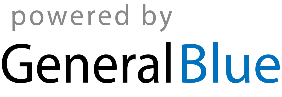 Barbados 2024 CalendarBarbados 2024 CalendarBarbados 2024 CalendarBarbados 2024 CalendarBarbados 2024 CalendarBarbados 2024 CalendarBarbados 2024 CalendarBarbados 2024 CalendarBarbados 2024 CalendarBarbados 2024 CalendarBarbados 2024 CalendarBarbados 2024 CalendarBarbados 2024 CalendarBarbados 2024 CalendarBarbados 2024 CalendarBarbados 2024 CalendarBarbados 2024 CalendarBarbados 2024 CalendarBarbados 2024 CalendarBarbados 2024 CalendarBarbados 2024 CalendarBarbados 2024 CalendarBarbados 2024 CalendarJanuaryJanuaryJanuaryJanuaryJanuaryJanuaryJanuaryFebruaryFebruaryFebruaryFebruaryFebruaryFebruaryFebruaryMarchMarchMarchMarchMarchMarchMarchMoTuWeThFrSaSuMoTuWeThFrSaSuMoTuWeThFrSaSu12345671234123891011121314567891011456789101516171819202112131415161718111213141516172223242526272819202122232425181920212223242930312627282925262728293031AprilAprilAprilAprilAprilAprilAprilMayMayMayMayMayMayMayJuneJuneJuneJuneJuneJuneJuneMoTuWeThFrSaSuMoTuWeThFrSaSuMoTuWeThFrSaSu12345671234512891011121314678910111234567891516171819202113141516171819101112131415162223242526272820212223242526171819202122232930272829303124252627282930JulyJulyJulyJulyJulyJulyJulyAugustAugustAugustAugustAugustAugustAugustSeptemberSeptemberSeptemberSeptemberSeptemberSeptemberSeptemberMoTuWeThFrSaSuMoTuWeThFrSaSuMoTuWeThFrSaSu1234567123418910111213145678910112345678151617181920211213141516171891011121314152223242526272819202122232425161718192021222930312627282930312324252627282930OctoberOctoberOctoberOctoberOctoberOctoberOctoberNovemberNovemberNovemberNovemberNovemberNovemberNovemberDecemberDecemberDecemberDecemberDecemberDecemberDecemberMoTuWeThFrSaSuMoTuWeThFrSaSuMoTuWeThFrSaSu1234561231789101112134567891023456781415161718192011121314151617910111213141521222324252627181920212223241617181920212228293031252627282930232425262728293031Jan 1	New Year’s DayJan 21	Errol Barrow DayMar 29	Good FridayMar 31	Easter SundayApr 1	Easter MondayApr 28	National Heroes DayMay 1	May DayMay 19	PentecostMay 20	Whit MondayAug 1	Emancipation DayAug 5	Kadooment DayNov 30	Independence DayDec 25	Christmas DayDec 26	Boxing Day